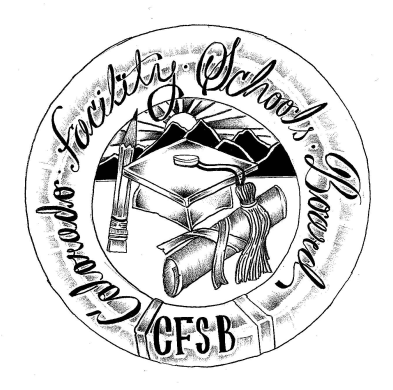 Colorado Facility Schools Board - Work Session AgendaApril 7, 20221:30 – 2:45pmVirtual – Zoom Meeting1:30	Work Session – Update on electronic IEP system Spring 2021-22 		Dr. Foster1:45	Options for Facility Schools – July 1, 2022					Dr. Foster2:00	Discuss contingency options							Dr. Foster											FS Board											FS Team2:15	Meeting adjourned